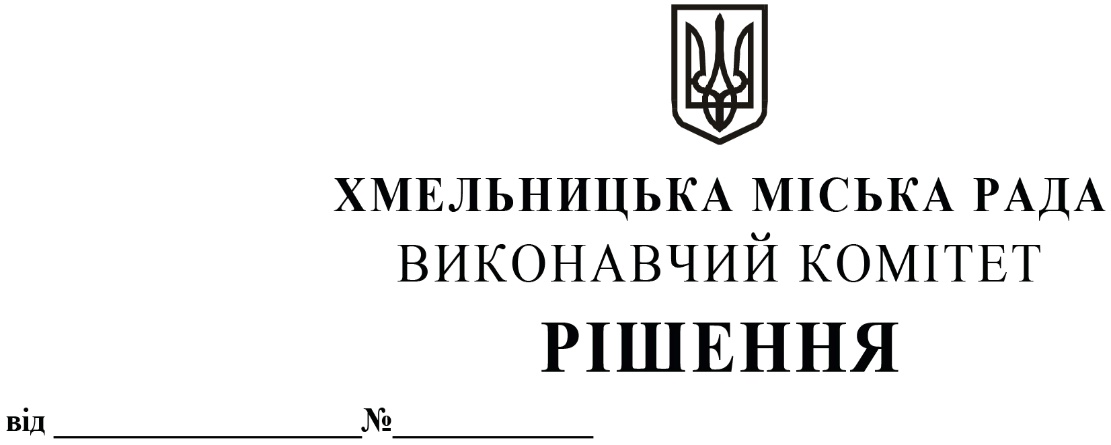 Про  виділення коштів з цільового фонду Хмельницької міської ради  Розглянувши клопотання керуючого справами виконавчого комітету та відповідно до рішення четвертої сесії Хмельницької міської ради від 31.10.2006 року № 2 «Про утворення цільового фонду Хмельницької міської ради соціально-економічного та культурного розвитку Хмельницької міської територіальної громади  та затвердження Положення про нього» зі змінами та доповненнями, керуючись Законом України «Про місцеве самоврядування в Україні», виконавчий комітет міської радиВИРІШИВ:         1.Виділити з цільового фонду Хмельницької міської ради кошти в сумі 90 000,00 грн (дев`яносто тисяч гривень 00 копійок) на закупівлю цінних подарунків для освітніх закладів Хмельницької міської територіальної громади (згідно з додатком). 2.Видатки здійснити за рахунок коштів п.3.2.6 цільового фонду Хмельницької міської ради.3.Контроль за виконанням рішення покласти на керуючого справами виконавчого комітету Ю.Сабій, начальника відділу бухгалтерського обліку, планування та звітності- головного бухгалтера Л.Стародуб.Міський голова	Олександр СИМЧИШИН                             		Додаток  до рішення виконавчого комітету від 09.11.2023 № 1309Перелік  цінних подарунків для освітніх закладівХмельницької міської територіальної громадиКеруючий справами виконавчого комітету                                                             Юлія САБІЙНачальник відділу публічних закупівель					          Інна ВІННІЧУК№Найменування продукціїОдиниця виміруКількість1.Телевізори Samsung UE43CU7100UXUA         штуки         5